СУМСЬКА МІСЬКА РАДАVIІІ СКЛИКАННЯ ______ СЕСІЯРІШЕННЯРозглянувши звернення ВИКОНАВЧОГО КОМІТЕТУ СУМСЬКОЇ МІСЬКОЇ РАДИ від 19 вересня 2023 року № 1393/03.02-08,                                                                     від 19 вересня 2023 року № 1394/03.02-08, від 19 вересня 2023 року                                             № 1395/03.02-08, від 19 вересня 2023 року № 1396/03.02-08, відповідно до статей 6, 15 Закону України «Про оренду державного та комунального майна», пункту 28 Порядку передачі в оренду державного та комунального майна, затвердженого постановою Кабінету Міністрів України від 03 червня 2020 року № 483 «Деякі питання оренди державного та комунального майна», керуючись статтею 25, частиною п’ятою статті 60 Закону України «Про місцеве самоврядування в Україні», Сумська міська радаВИРІШИЛА:1. Внести зміни в додаток до рішення Сумської міської ради                                                  від 23 вересня 2020 року № 7392-МР «Про затвердження Переліку другого типу об’єктів комунальної власності Сумської міської територіальної громади, що підлягають передачі в оренду без проведення аукціону» (зі змінами), доповнивши його пунктами 87-90 наступного змісту:2. Координацію виконання цього рішення покласти на заступника міського голови згідно з розподілом обов’язків.Сумський міський голова                                                       Олександр ЛИСЕНКОВиконавець: Дмитренко Сергій__________________Ініціатор розгляду питання – Сумський міський голова.Проєкт підготовлено Управлінням комунального майна Сумської міської ради.Доповідач: Дмитренко Сергій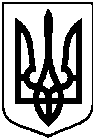 Проєктоприлюднено«___» _______ 20__ від ___ _______2023 року № ____-МРм. СумиПро внесення змін до рішення Сумської міської ради від 23 вересня 2020 року                 № 7392-МР «Про затвердження Переліку другого типу об’єктів комунальної власності Сумської міської  територіальної громади, що підлягають передачі в оренду без проведення аукціону» (зі змінами) (щодо                                 
легкових автомобілів ________________________________)87.транспортний засіб, а саме: ________________________________для потреб _________________________88.транспортний засіб, а саме: __________________________для потреб _____________________89.транспортний засіб, а саме: __________________________________для потреб _____________________90.транспортний засіб, а саме: __________________________________для потреб ______________________________________